Cara editora-chefe Drª Ana Cláudia Delciellos,Em anexo segue o nosso manuscrito “Mamíferos do Parque Nacional do Iguaçu” para ser considerado para publicação na seção especial “Survey, Ecology and Species Management in Protected Areas" da revista Oecologia Australis. O Parque Nacional do Iguaçu foi o segundo parque nacional estabelecido no Brasil, sendo um dos mais conhecidos no mundo, e apesar disso não possui nenhum trabalho especificamente tratando da comunidade de mamíferos. Com este trabalho pretendemos preencher essa lacuna, e assim auxiliar no entendimento da biodiversidade do maior remanescente de Mata Atlântica no interior do Brasil.Todos os autores concordam com a submissão desse manuscrito, sendo um trabalho inédito e que não está sendo submetido para nenhuma outra revista.Sugerimos os seguintes revisores:1- Carlos De Angelo. Instituto de Biología Subtropical nodo Iguazú (CONICET - Universidad Nacional de Misiones). E-mail: biocda@gmail.com2-  Gabrielle BeccaUniversity of East Anglia. E-mail: gabrielle.beca@gmail.com3- Raisa RodarteCasa da Floresta Assessoria Ambiental. E-mail: raisarodarte@gmail.com4 - Sérgio BásilioUniversidade Estadual do Paraná. E-mail: serbazilio@yahoo.com.br5- Adriano Chiarello Universidade de São Paulo. E-mail: bradypus@ffclrp.usp.brSem mais agradecemos a atenção,15 de junho de 2018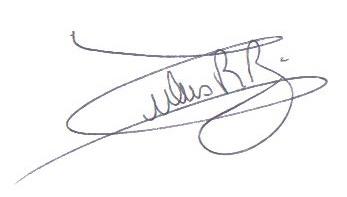 _________________________Carlos Rodrigo Brocardo